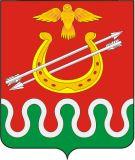 Администрация Боготольского районаКрасноярского краяПОСТАНОВЛЕНИЕг. Боготол«       » мая  2023 года							                 №       – п	Об утверждении документа планирования регулярных перевозок пассажиров и багажа автомобильным транспортом по межмуниципальным маршрутам на территории Боготольского района на 2024-2028 годы	В соответствии со статьей 2 Федерального закона от 13.07.2015 № 220-ФЗ «Об организации регулярных перевозок пассажиров и багажа автомобильным транспортом и городским наземным электрическим транспортом в Российской Федерации и о внесении изменений в отдельные законодательные акты Российской Федерации», постановлением администрации Боготольского района от ___.05.2023 № ____-п «Об утверждении порядка подготовки документа планирования регулярных перевозок пассажиров и багажа автомобильным транспортом по межмуниципальным маршрутам на территории Боготольского района», руководствуясь статьей 18 Устава Боготольского района Красноярского краяПОСТАНОВЛЯЮ:	1. Утвердить документ планирования регулярных перевозок пассажиров и багажа автомобильным транспортом по межмуниципальным маршрутам на территории Боготольского района  на 2024-2028 годы согласно приложению.2. Признать утратившим силу постановление администрации Боготольского района от 16.12.2016 № 445-п «Об утверждении документа планирования регулярных перевозок пассажиров и багажа автомобильным транспортом муниципальным маршрутам на территории Боготольского района Красноярского края».3. Контроль над исполнением постановления оставляю за собой.4. Настоящее постановление опубликовать в периодическом печатном издании «Официальный вестник Боготольского района» и разместить на официальном сайте Боготольского района в сети Интернет.5. Постановление вступает в силу после его официального опубликования.Исполняющий полномочия главы Боготольского района						Н.В. БакуневичПриложениек постановлению администрации Боготольского районаот ___.05.2023 №      - пДокумент планирования регулярных перевозок пассажиров и багажа автомобильным транспортом по межмуниципальным маршрутам на территории Боготольского района  на 2024-20281. Планирование регулярных перевозок пассажиров и багажа автомобильным транспортом по межмуниципальным маршрутам пригородного сообщения1.1. График, в соответствии с которым в отношении регулярных перевозок по межмуниципальным маршрутам  должен быть заключен муниципальный контракт на осуществление регулярных перевозок по межмуниципальным маршрутам пригородного сообщения по регулируемым тарифам на 2024-2028 годы:1.2. Изменение вида регулярных перевозок пассажиров и багажа автомобильным транспортом по межмуниципальным маршрутам пригородного сообщения с перевозок по регулируемому тарифу на перевозки по нерегулируемому тарифу не планируется.1.3. Отмена межмуниципальных маршрутов регулярных перевозок пассажиров и багажа автомобильным транспортом пригородного сообщения по регулируемым тарифам не планируется.2. Планирование регулярных перевозок пассажиров и багажа автомобильным транспортом по межмуниципальным маршрутам междугородного сообщения2.1. График, в соответствии с которым в отношении регулярных перевозок по межмуниципальным маршрутам  должен быть заключен муниципальный контракт на осуществление регулярных перевозок по межмуниципальным маршрутам междугородного сообщения по регулируемым тарифам на 2024-2028 годы:2.2. Изменение вида регулярных перевозок пассажиров и багажа автомобильным транспортом по межмуниципальным маршрутам междугородного сообщения с перевозок по регулируемому тарифу на перевозки по нерегулируемому тарифу не планируется.2.3. Отмена межмуниципальных маршрутов регулярных перевозок пассажиров и багажа автомобильным транспортом междугородного сообщения по регулируемым тарифам не планируется.№ п/пНомер межмуниципального маршрута пригородного сообщенияНаименование межмуниципального маршрута пригородного сообщенияСрок заключения муниципального контракта 1101город Боготол – деревня Коробейниково      до 01.07.20262102город Боготол – село Александровка      до 01.07.20263102Агород Боготол – село Александровка      до 01.07.20264103город Боготол – деревня Владимировка – поселок Орга      до 01.07.20265104город Боготол – село Медяково       до 01.07.20266105город Боготол – деревня Новопетровка       до 01.07.20267105Агород Боготол – деревня деревня Булатово       до 01.07.20268106город Боготол – Тузлуковка       до 01.07.20269109город Боготол – деревня Лебедевка – деревня Георгиевка      до 01.07.202610110город Боготол – деревня Волынка – деревня Березовка      до 01.07.202611111город Боготол – село Юрьевка      до 01.07.202612112город Боготол – деревня Лебедевка      до 01.07.202613113город Боготол – деревня Георгиевка      до 01.07.202614114город Боготол – село Боготол      до 01.07.202615115город Боготол – село Большая Косуль      до 01.07.202616116город Боготол – поселок Каштан      до 01.07.2026№ п/пНомер межмуниципального маршрута пригородного сообщенияНаименование межмуниципального маршрута пригородного сообщенияСрок заключения муниципального контракта 1107Агород Боготол – село Критоводо 01.07.20262102город Боготол – деревня Разгуляевкадо 01.07.2026